Supplementary MaterialsOff-pathway 3D-structure provides protection against spontaneous Asn/Asp isomerization:
 shielding proteins Achilles heelAndrás Láng1, Imre Jákli1, Kata Nóra Enyedi2, Gábor Mező2 
Dóra K. Menyhárd1and András Perczel1,3,*Supp.Figure 1: (A) Isomerization followed by HPLC; Isomerization reaction and rate constants of Ac-NGAA–NH2 forming first the succinimide on-pathway intermediate (Ac-Suc-GAA–NH2) hydrolyzing subsequently to a product mixture of Ac-βDGAA–NH2 and Ac–αDGAA–NH2 with the schematic energy profile of the reaction along the reaction coordinate. (B) Decay of 1H-NMR-signal intensities as function of the time for selected resonances (e.g. acetyl protons: ~2 ppm), resulting in isomerization rate constant k1, k2, and k3 (T=310 K @ pH=7.4). Similar rate constants are obtained at C) T=319K @ pH=7.4, D) T=328K @ pH=7.4, E) T=319K @ pH=7.8,. Color-coding of the [Int.]~ f(time) functions (B-E) are the same as of the molecules depicted taking part of the isomerization reaction: panel A. Lines are drawn to guide the kinetic curves.Supp.Scheme 1: Positive charge catalyzed isomerization boosted. Backbone amide deprotonation stabilized by explicit positive charge (upper panel) [1939272] and positive charge as electrophile induced π-bond shift produces a lower probability of finding electrons at C creating a better electrophile (lower panel).Supp.Table 1. Selected examples of the in vivo Asn/Asp→βAsp+αAsp isomerization triggering proteopathy and risk in pathophysiology a depending on the available data provided: Asn → βAsp or N→iD for short, Asn → succ./Asp/βAsp or N→succ./D/iD for short, etc.Supp.Table 1 references:1.	Lee, J.-C. et al. Protein L-isoaspartyl methyltransferase regulates p53 activity. Nat. Commun. 3, 927 (2012).2.	Carter, W. G. & Aswad, D. W. Formation, localization, and repair of L-isoaspartyl sites in histones H2A and H2B in nucleosomes from rat liver and chicken erythrocytes. Biochemistry 47, 10757–10764 (2008).3.	Young, G. W. et al. Protein L-isoaspartyl methyltransferase catalyzes in vivo racemization of Aspartate-25 in mammalian histone H2B. J. Biol. Chem. 280, 26094–26098 (2005).4.	O’Connell, N. E., Lelli, K., Mann, R. S. & Palmer, A. G. Asparagine deamidation reduces DNA-binding affinity of the Drosophila melanogaster Scr homeodomain. FEBS Lett. 589, 3237–3241 (2015).5.	Noguchi, S. Structural changes induced by the deamidation and isomerization of asparagine revealed by the crystal structure of Ustilago sphaerogena ribonuclease U2B. Biopolymers 93, 1003–1010 (2010).6.	Kanaya, S. & Uchida, T. Comparison of the primary structures of ribonuclease U2 isoforms. Biochem. J. 240, 163–170 (1986).7.	Noguchi, S. Conformational variation revealed by the crystal structure of RNase U2A complexed with Ca ion and 2’-adenylic acid at 1.03 Å resolution. Protein Pept. Lett. 17, 1559–1561 (2010).8.	Noguchi, S., Miyawaki, K. & Satow, Y. Succinimide and isoaspartate residues in the crystal structures of hen egg-white lysozyme complexed with tri-N-acetylchitotriose. J. Mol. Biol. 278, 231–238 (1998).9.	Datta, S., Biswal, B. K. & Vijayan, M. The effect of stabilizing additives on the structure and hydration of proteins: a study involving tetragonal lysozyme. Acta Crystallogr. D Biol. Crystallogr. 57, 1614–1620 (2001).10.	Mastrangeli, R. et al. A deamidated interferon-β variant binds to integrin αvβ3. Cytokine 104, 38–41 (2018).11.	Mastrangeli, R. et al. Biological Functions of Interferon β-1a Are Enhanced By Deamidation. J. Interferon Cytokine Res. Off. J. Int. Soc. Interferon Cytokine Res. 36, 534–541 (2016).12.	Tiwary, E., Hegde, S., Purushotham, S., Deivanayagam, C. & Srivastava, O. Interaction of βA3-Crystallin with Deamidated Mutants of αA- and αB-Crystallins. PloS One 10, e0144621 (2015).13.	Fujii, N., Kawaguchi, T., Sasaki, H. & Fujii, N. Simultaneous stereoinversion and isomerization at the Asp-4 residue in βB2-crystallin from the aged human eye lenses. Biochemistry 50, 8628–8635 (2011).14.	Takemoto, L. & Boyle, D. Determination of the in vivo deamidation rate of asparagine-101 from alpha-A crystallin using microdissected sections of the aging human lens. Exp. Eye Res. 67, 119–120 (1998).15.	Takemoto, L. J. Quantitation of asparagine-101 deamidation from alpha-A crystallin during aging of the human lens. Curr. Eye Res. 17, 247–250 (1998).16.	Jehle, S. et al. Solid-state NMR and SAXS studies provide a structural basis for the activation of alphaB-crystallin oligomers. Nat. Struct. Mol. Biol. 17, 1037–1042 (2010).17.	Hooi, M. Y. S., Raftery, M. J. & Truscott, R. J. W. Racemization of two proteins over our lifespan: deamidation of asparagine 76 in γS crystallin is greater in cataract than in normal lenses across the age range. Invest. Ophthalmol. Vis. Sci. 53, 3554–3561 (2012).18.	Shi, Y. et al. Deamidation of asparagine to aspartate destabilizes Cu, Zn superoxide dismutase, accelerates fibrillization, and mirrors ALS-linked mutations. J. Am. Chem. Soc. 135, 15897–15908 (2013).19.	D’Angelo, S. et al. Accumulation of altered aspartyl residues in erythrocyte membrane proteins from patients with sporadic amyotrophic lateral sclerosis. Neurochem. Int. 63, 626–634 (2013).20.	Furukawa, Y. et al. Conformational Disorder of the Most Immature Cu, Zn-Superoxide Dismutase Leading to Amyotrophic Lateral Sclerosis. J. Biol. Chem. 291, 4144–4155 (2016).21.	Shimizu, T., Matsuoka, Y. & Shirasawa, T. Biological significance of isoaspartate and its repair system. Biol. Pharm. Bull. 28, 1590–1596 (2005).22.	Fabian, H., Szendrei, G. I., Mantsch, H. H., Greenberg, B. D. & Otvös, L. Synthetic post-translationally modified human A beta peptide exhibits a markedly increased tendency to form beta-pleated sheets in vitro. Eur. J. Biochem. 221, 959–964 (1994).23.	Shimizu, T., Watanabe, A., Ogawara, M., Mori, H. & Shirasawa, T. Isoaspartate formation and neurodegeneration in Alzheimer’s disease. Arch. Biochem. Biophys. 381, 225–234 (2000).24.	Iwasa, H., Meshitsuka, S., Hongo, K., Mizobata, T. & Kawata, Y. Covalent structural changes in unfolded GroES that lead to amyloid fibril formation detected by NMR: insight into intrinsically disordered proteins. J. Biol. Chem. 286, 21796–21805 (2011).25.	Ranson, N. A. et al. Allosteric signaling of ATP hydrolysis in GroEL-GroES complexes. Nat. Struct. Mol. Biol. 13, 147–152 (2006).26.	Gráf, L., Bajusz, S., Patthy, A., Barát, E. & Cseh, G. Revised amide location for porcine and human adrenocorticotropic hormone. Acta Biochim. Biophys. Acad. Sci. Hung. 6, 415–418 (1971).27.	Gráf, L., Hajós, G., Patthy, A. & Cseh, G. The influence of deamidation on the biological activity of porcine adrenocorticotropic hormone (ACTH). Horm. Metab. Res. Horm. Stoffwechselforschung Horm. Metab. 5, 142–143 (1973).28.	Nilsson, M. R. & Dobson, C. M. Chemical modification of insulin in amyloid fibrils. Protein Sci. Publ. Protein Soc. 12, 2637–2641 (2003).29.	Vanbelle, C. et al. Deamidation and disulfide bridge formation in human calbindin D28k with effects on calcium binding. Protein Sci. Publ. Protein Soc. 14, 968–979 (2005).30.	Kojetin, D. J. et al. Structure, binding interface and hydrophobic transitions of Ca2+-loaded calbindin-D(28K). Nat. Struct. Mol. Biol. 13, 641–647 (2006).31.	Si Ahmed Zennia, S. et al. Identification by FT-ICR-MS of Camelus dromedarius α-lactalbumin variants as the result of nonenzymatic deamidation of Asn-16 and Asn-45. Food Chem. 187, 305–313 (2015).32.	Fukuda, M. & Takao, T. Quantitative analysis of deamidation and isomerization in β2-microglobulin by 18O labeling. Anal. Chem. 84, 10388–10394 (2012).33.	Verdone, G. et al. The solution structure of human beta2-microglobulin reveals the prodromes of its amyloid transition. Protein Sci. Publ. Protein Soc. 11, 487–499 (2002).34.	Jedrzejewski, P. T. et al. A conserved deamidation site at Asn 2 in the catalytic subunit of mammalian cAMP-dependent protein kinase detected by capillary LC-MS and tandem mass spectrometry. Protein Sci. Publ. Protein Soc. 7, 457–469 (1998).35.	Kinzel, V., König, N., Pipkorn, R., Bossemeyer, D. & Lehmann, W. D. The amino terminus of PKA catalytic subunit--a site for introduction of posttranslational heterogeneities by deamidation: D-Asp2 and D-isoAsp2 containing isozymes. Protein Sci. Publ. Protein Soc. 9, 2269–2277 (2000).36.	Deverman, B. E. et al. Bcl-xL deamidation is a critical switch in the regulation of the response to DNA damage. Cell 111, 51–62 (2002).37.	Solstad, T., Carvalho, R. N., Andersen, O. A., Waidelich, D. & Flatmark, T. Deamidation of labile asparagine residues in the autoregulatory sequence of human phenylalanine hydroxylase. Eur. J. Biochem. 270, 929–938 (2003).38.	di Salvo, M. L. et al. Deamidation of asparagine residues in a recombinant serine hydroxymethyltransferase. Arch. Biochem. Biophys. 372, 271–279 (1999).39.	Szebenyi, D. M. E., Musayev, F. N., di Salvo, M. L., Safo, M. K. & Schirch, V. Serine hydroxymethyltransferase: role of glu75 and evidence that serine is cleaved by a retroaldol mechanism. Biochemistry 43, 6865–6876 (2004).40.	de la Mora-de la Mora, I. et al. Structural effects of protein aging: terminal marking by deamidation in human triosephosphate isomerase. PloS One 10, e0123379 (2015).41.	Watanabe, M., Zingg, B. C. & Mohrenweiser, H. W. Molecular analysis of a series of alleles in humans with reduced activity at the triosephosphate isomerase locus. Am. J. Hum. Genet. 58, 308–316 (1996).42.	Curnis, F. et al. Spontaneous formation of L-isoaspartate and gain of function in fibronectin. J. Biol. Chem. 281, 36466–36476 (2006).43.	Williams, M. J. et al. Solution structure of a pair of fibronectin type 1 modules with fibrin binding activity. J. Mol. Biol. 235, 1302–1311 (1994).44.	Bidinosti, M., Martineau, Y., Frank, F. & Sonenberg, N. Repair of isoaspartate formation modulates the interaction of deamidated 4E-BP2 with mTORC1 in brain. J. Biol. Chem. 285, 19402–19408 (2010).45.	Paleari, R. et al. Posttranslational deamidation of proteins: the case of hemoglobin J Sardegna [alpha50(CD8)His-->Asn-->Asp]. Clin. Chem. 45, 21–28 (1999).46.	O’Brien, D. A., Clark, B. & Rai, D. K. Alpha78(EF7)Asn-->Asp is a posttranslational modification in Hb J-Singapore [alpha78(EF7)Asn-->Asp;alpha79(EF8)Ala-->Gly]. Hemoglobin 31, 483–489 (2007).47.	Seid-Akhavan, M., Winter, W. P., Abramson, R. K. & Rucknagel, D. L. Hemoglobin Wayne: a frameshift mutation detected in human hemoglobin alpha chains. Proc. Natl. Acad. Sci. U. S. A. 73, 882–886 (1976).48.	Wajcman, H. et al. Structure of the EF corner favors deamidation of asparaginyl residues in hemoglobin: the example of Hb La Roche-sur-Yon [beta 81 (EF5) Leu----His]. Biochim. Biophys. Acta 1138, 127–132 (1992).49.	Bonaventura, J. et al. Hemoglobin providence. Functional consequences of two alterations of the 2,3-diphosphoglycerate binding site at position beta 82. J. Biol. Chem. 251, 7563–7571 (1976).50.	Moo-Penn, W. F., Jue, D. L., Bechtel, K. C., Johnson, M. H. & Schmidt, R. M. Hemoglobin Providence. A human hemoglobin variant occurring in two forms in vivo. J. Biol. Chem. 251, 7557–7562 (1976).51.	Wajcman, H. et al. Hemoglobin Redondo [beta 92(F8) His----Asn]: an unstable hemoglobin variant associated with heme loss which occurs in two forms. Am. J. Hematol. 38, 194–200 (1991).52.	Harano, T. et al. Hb Isehara (or Hb Redondo) [beta 92 (F8) His----Asn]: an unstable variant with a proximal histidine substitution at the heme contact. Hemoglobin 15, 279–290 (1991).53.	Kattamis, A. C. et al. Hb Osler [beta 145(HC2)Tyr-->Asp] results from posttranslational modification. Hemoglobin 21, 109–120 (1997).54.	Préhu, C., Godart, C., Vigneron, C. & Wajcman, H. Hb Nancy and Hb Osler: two distinct genetic variants with identical clinical and hemoglobin phenotype. C. R. Acad. Sci. III 321, 373–376 (1998).55.	Kleckner, H. B. et al. Hemoglobin Fort Gordon or alpha2beta2145 Tyr replaced by Asp, a new high-oxygen-affinity hemoglobin variant. Biochim. Biophys. Acta 400, 343–347 (1975).56.	Coates, L., Erskine, P. T., Crump, M. P., Wood, S. P. & Cooper, J. B. Five atomic resolution structures of endothiapepsin inhibitor complexes: implications for the aspartic proteinase mechanism. J. Mol. Biol. 318, 1405–1415 (2002).57.	Erskine, P. T. et al. Atomic resolution analysis of the catalytic site of an aspartic proteinase and an unexpected mode of binding by short peptides. Protein Sci. Publ. Protein Soc. 12, 1741–1749 (2003).58.	Bailey, D. et al. An analysis of subdomain orientation, conformational change and disorder in relation to crystal packing of aspartic proteinases. Acta Crystallogr. D Biol. Crystallogr. 68, 541–552 (2012).59.	Simonovic, M. & Volz, K. Atomic resolution structure of a succinimide intermediate in E.coli CheY. J. Mol. Biol. 322, 663–667 (2002).60.	Simonovic, M. & Volz, K. A distinct meta-active conformation in the 1.1-A resolution structure of wild-type ApoCheY. J. Biol. Chem. 276, 28637–28640 (2001).61.	Palm, G. J. et al. Post-translational modification and extended glycosylation pattern of a plant latex peroxidase of native source characterized by X-ray crystallography. FEBS J. 281, 4319–4333 (2014).62.	Dall, E., Fegg, J. C., Briza, P. & Brandstetter, H. Structure and mechanism of an aspartimide-dependent peptide ligase in human legumain. Angew. Chem. Int. Ed Engl. 54, 2917–2921 (2015).63.	Barends, T. R. M. et al. Three-way stabilization of the covalent intermediate in amylomaltase, an alpha-amylase-like transglycosylase. J. Biol. Chem. 282, 17242–17249 (2007).64.	Cámara-Artigas, A., Murciano-Calles, J., Gavira, J. A., Cobos, E. S. & Martínez, J. C. Novel conformational aspects of the third PDZ domain of the neuronal post-synaptic density-95 protein revealed from two 1.4A X-ray structures. J. Struct. Biol. 170, 565–569 (2010).Supp.Table 2: NMR relaxation data (1H-15N hetNOE and S2) retrieved from the BMRB2017 a of Asn/AspGly subunits of those proteins that have higher than average b flexible backbone motion for this site.a for 11817 proteins deposited, in total, 76/151 S2, and 115/145 hetNOE data could have been retrievedb average backbone dynamic data of all the AsnGly and AspGly-units: <S2>all.NGs=0.874±0.138, <S2>all.DGs=0.855±0.120, <hetNOE>all.NGs=0.597±0.401, <hetNOE>all.DGs=0.728±0.222, respectivelyc BMRB ID: 19388, 26513, 19361: Protein Tyr phosphatase; 18304: HEWL; 18389: CtCBM11; 18971: Nedd4 WW (E3 ubiquitin protein ligase); 17306: Ankyrin; 4689: hGH; 25852: CaM; 7219: Human Ubiquitin-Conjugating Enzyme; 26712, 26713: MHC I B27; 4376: VAT ATPase from Thermoplasma;15562: PDCD5-like protein; 16659: IDP: CDK-inhibitor; 18758: E1; 19993: Lysyl tRNA synthetase; 26741, 26742: Prolyl hydroxylase domain 2; 26823: TAR DNA-binding protein 43; 16069: PilZ; 16876: IDP: ERD14; 17513: Immunity Protein 7; 26515: sf-ALRd # of protein chains averaged
Supp.Table 3: Selected experimental conditions of the NMR measurements (unless mentioned otherwise 50 mM Na2HPO4 buffer was used set physiological conditions (pH=7.4 and also 7.8))a 600 l from a stock of 1000 l H2O + 125 l buffer + 125 l D2O + 18 l DSS/azidb l* from a stock of 1000 l H2O + 125 l buffer + 125 l D2O + 18 l DSS/azidBuffers used: 20 mM CH3COONH4 (pH=5.1); 50 mM Na2HPO4/50 mM NaH2PO4 (pH=6.3)WVVW:= (H+)-SWTVE(-)NGK(+)VTWK-NH2, TcN9:= NLYIQWLK(+)NGGPSSGR(+)PPPS, TcD9:= NLYIQWLKD(–)GGPSSGR(+)PPPSSupp.Table 4: Selected structural parameters of molecular scaffolds of different internal mobility and their isomerization half-lifea the optimum molecular structure for isomerization found during 300 ns MD simulationSupp.Table 5: Measurement details of Co2+ shift reagents used for  and  peptide identificationA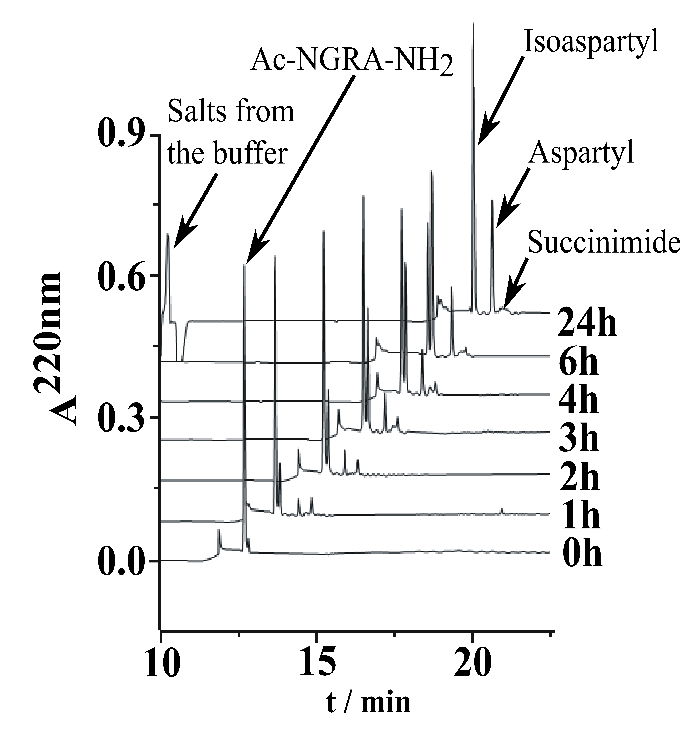 BpH 7.4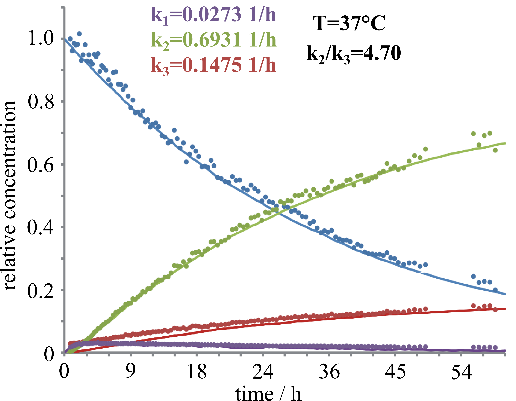 CpH 7.4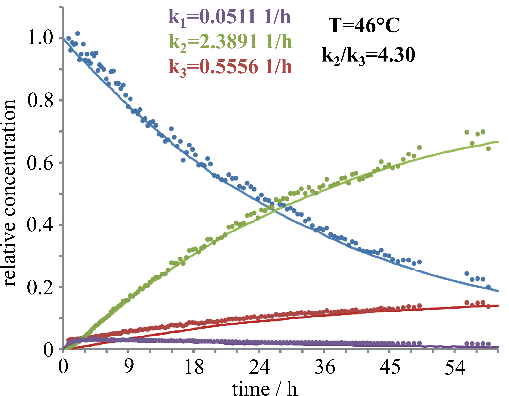 DpH 7.4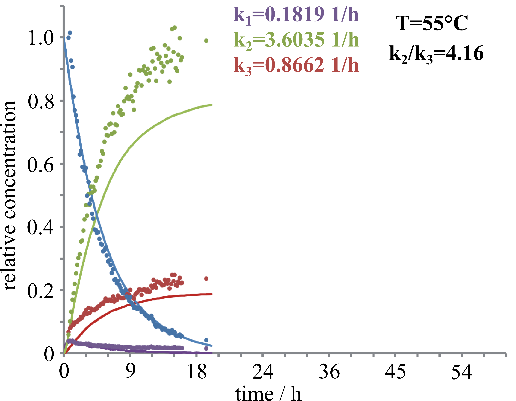 EpH 7.8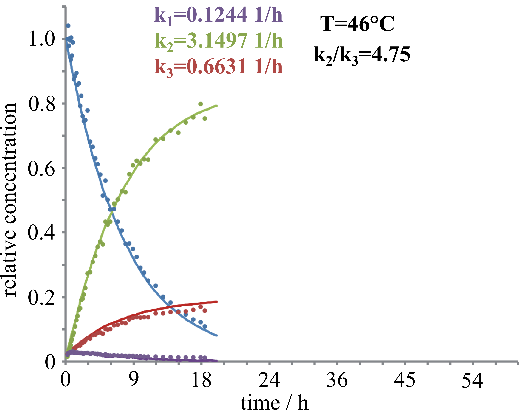 change obs. a–(N/D)X+1– siteProtein; UniProtID; PMID; PDB$physiological and pathological role; remarksN→iDEN29NV; NN30VLp53; P04637; 227354551surveillance of DNA quality; regulation of cell cycle and apoptosis; several forms of cancer especially carcinomaN→iDTD121SH chickenH2A; P02263; 187958042component of nucleosome, chromatin regulationD→iDKD25GK murine or rat; GD26KK canine or chickenH2B; Q6ZWY9, P10853, P02279 demerged into P0C1H3-4-5; 159084253, 187958042DNA packing or chromatin remodelingN→D/iDAN321GEHOX, Scr homeodomain; P09077; 264351414transcription factor of developmental genesN→D/iDAN32GD; YD45EARNAse U2; P00654; 206236665, 38278366, 208582087endoribonucleaseN→succ/D/iDSD101GNHen egg white Lysozyme; P00698; 95710468, 116797269; PDB: 1at5bacterial cell wall carbohydrate degradationN→succ/D/iDLN25GRInterferon β; P01574; 2941432510, 2734820911immunomodulatory activity; more activeN→l/d-D/iDLD58SG; LD151AT; HN101ERαA crystallin; P02489; 2665754412, 2187772313, 970218514, 954363215transparency of the eye lens; small heat shock protein; (chaperon) cataracts in the eyeN→DSD36LF; FD62TG; VN78LD; VN146GPαB crystallin; P02511; 2665754412, 2080248716; PDB: 2klrtransparency of the eye lens; small heat shock proteinD→l/d-iDSD4HQβB2 crystallin; P43320; 2187772313transparency of the eye lensN→l/d-D/iDLN76DRS crystallin; P22914; 2253170417transparency of the eye lensN→D/iDSN27GP; GN132EE; GN140AGSOD1; P00441; 2406678218, 24044898*19, 2669460820; PDB: 1rk7superoxide dismutase; ALS (amyotrophic lateral syndrome)D→iD or l/d-DMD672AE; HD678SG; ED694VGAβ1-42; P05067, 1614152121, 818147822, 1103240923Aβ: neurite growth etc.; neurodegenerationN→iDGN45GR; EN51GEGroeS; P0A6F9; 2150796124, 1642915425; PDB: 1pcqchaperon; E. coli in GdnHClN→D/iDPN25GAACTH; P01192, P01189; 434196226, 435057527decreased biological activityN→DVN27QH in B; CN110-- in Ainsulin; P01308; 1457387528hormone; Type II diabetesN→D/iDGN203GYcalbindin D28k; P05937; 1574133529, 1679955930; PDB: 2f33Ca++-binding and subsequent signalsN→D/iDMN16GH; NN45GNα-lactalbumin; P00710; 2597703131regulatory subunit of lactose synthase; CamelusN→iDEN37GK; KN62GEβ2-microglobulin; P61769, 2312647632, 1184727233; PDB: 1jnjcomponent of MHC-I, antigen presentation; dialysis-related amyloidosisN→l/d-D/iDGN2A(A/P)PKA; mammals; -; 952112334, 1115213835Ser/Thr kinase, tetramer of 2R and 2C, signal transductionN→D/iDIN52GN; VN66GABcl-Xl; Q07817; 1237230036anti-apoptotic via blocking the apoptotic proteins to outflow from mitochondrion; programmed cell deathN→D/iDDN28CN; CN30QN; QN32GAPhe-4-hydroxylase; P00439; 1260332637metabolic enzyme (Phe → Tyr); increases catalytic activation, def. in phenylketonuriaN→D/iDVN6GA; EN221GASer-HO-CH3-transferase; P34896; 1060016438, 1517032339; PDB: 1rv3metabolic enzyme (Gly → Ser); activity increaseN→iDMN53GR; TN109GATriose-phosphate isomerase; P60174, P00939; 2588463840; 857195741metabolic enzyme (DHAP → G3P); neurological disorder, hemolytic anemia; functional dimer changing the quaternary structureN→D/iDGN263GRfibronectin; P02751; 1701545242, 830889243; PDB: 1fbrcell adhesion, molecule binding; enhances cell-cell contactN→D/iDLN99NL; LN102NHeIF4E-BP2; Q13542; 2042416344repressor of transcription initiation; autism-like symptomsN→DSN50GS Sardegna (H50N)hemoglobin α SNPs P69905; 989533345oxygen transport; α-thalassemiaN→DPN78GL Singapore (N78D & A79G)hemoglobin α SNPs P69905; 1799438346oxygen transport; α-thalassemiaN→DSK139YR, SN139TVKLEPR Wayne (frameshift)hemoglobin α SNPs P69905; 106280147oxygen transport, decreased stability; α-thalassemiaN→DDN80HK La-Roche-sur-Yon (L81H)hemoglobin β SNPs P68871; 154065948oxygen transport, destabilization; β-thalassemiaN→DLN82GT Providence (K82N)hemoglobin β SNPs P68871; 1217249, 100269950oxygen transport. low oxygen affinityN→DLN92CD Redondo or Isehara (H92N)hemoglobin β SNPs P68871; 195131851, 178709752oxygen transport; increased O2 affinity, macrocytic hemolytic diseaseN→DKN145H- Osler (Y145N), Nancy or Fort Gordon (Y145D)hemoglobin β SNPs P68871; 910128053, 976618854, 116451055oxygen transport; β-thalassemiaN→succVD143GQendothiapepsin; P111838; 1208352756, 1287632357, 2252575258; PDB: 1gvtaspartate protease in digestionN→succAD75GAApo-CheY; P0AE67; 1227070359, 1141058460; PDB: 1jbechemosensor → motorsN→succTN290DEbanyan peroxidase; 2498020761peroxidase (metabolism)N→succHD319CTmandelate racemase (enolase superfamily); Q7D1T6; PDB: 4dx3, 4dxkenolaseN→succCD38GAthiamine pyrophosphokinase; Q8A545; PDB: 2omkThiamin pyrophosphokinaseN→succTD147HGlegumain; Q99538; 2563087762; PDB: 4n6nhydrolysis of -N|X- bonds (endosome, lysosome)N→succDD370GMamylomaltase; O87172; 1742024563; PDB: 2owc4-α-glucanotransferase (starch metabolism)N→succED332GEDLG4 or PSD-95; P78352; 2022750664disks large homolog 4, interact with the cytoplasmic region of NMDA receptorSelection CriteriaDescriptor / BMRB IDS2 of selected Asn/AspGly-motifsS2 of selected Asn/AspGly-motifshetNOE  of selected Asn/AspGly-motifshetNOE  of selected Asn/AspGly-motifsSelection CriteriaDescriptor / BMRB IDAsnGlyAspGlyAsnGlyAspGlynormal73/80134/145132/144192/201S2 <0.7 for
either Asn or GlyorhetNOE <0.25 for AsnGly orhetNOE< 0.40 for AspGly<S2>±SD or<hetNOE>±SD0.594±0.261 (7)d0.632 ± 0.186 (11) d-0.290 ± 0.434 (12 out of 9)0.052 ± 0.321 (9 out of 6) dS2 <0.7 for
either Asn or GlyorhetNOE <0.25 for AsnGly orhetNOE< 0.40 for AspGlyBMRB ID c6838, 18304, 18389, 18971, 19388, 26513, 267144267, 4689, 7219, 17306, 18305, 25852, 26710, 26712, 2671315562, 16659, 18758, 19361, 19993, 26513, 26741, 26742, 268234689, 16069, 16876, 17513, 19993, 26515S2 < 0.7 for
both Asn & GlyorhetNOE <0.25 for AsnGly orhetNOE< 0.40 for AspGly<S2>±SD or<hetNOE>±SD(position if required)0.408 & 0.1830.408 & 0.1830.560 & 0.6080.539 & 0.6800.379 & 0.165-0.338 & -0.445 (-N24G-)-0.779 & -0.804 (-N24G-)-0.532 & -0.412 (-N33G-)-0.721 & -0.705 (-N33G-)0.055 & -0.108-0.700 & -0.454-1.139 & -0.8640.239 & 0.230-0.071 & 0.0400.321 & 0.177 (-D130G-)0.322 & 0.590 (-D130G-)0.437 & -0.1400.201 & 0.235 (-D91G-)0.023 & -0.034 (-D134G-)0.023 & 0.018-0.616 & -0.4670.280 & 0.030 (-D117G-)0.020 & -0.480 (-D121G-)S2 < 0.7 for
both Asn & GlyorhetNOE <0.25 for AsnGly orhetNOE< 0.40 for AspGlyBMRB ID /(position19388 (-N161G-)26513 (-N164G-)17306 (-D8G-)26712 (-D121G-)4689 (-D130G-)15562 (-N24G-) (-N33G-)16659 (-N74G-)18758 (-N12G-)19993 (-N62G-)26741 (-N8G-)26823 (-N135G-)4689 (-D130G-)16069 (-D89G-)16876 (-D91G-) (-D134G-)17513 (-D56G-)19993 (-D12G-)26515 (-D117G-) (-D121G-)dynam. descriptor ofAsn/Asp < than that of Glyvalues to compare(position if required)0.672 < 0.9140.282 < 0.7980.582 < 0.9520.640 < 0.7590.557 < 0.7960.516 < 0.702-0.532 < -0.412 (-N33G-)-0.721 < -0.705 (-N33G-)-0.700 < -0.454-1.139 < -0.864-0.071 < 0.0400.322  < 0.5900.201 < 0.235-0.616 < -0.467dynam. descriptor ofAsn/Asp < than that of GlyBMRB ID /(position)18304 (-N103G-)18971 (-N19G-)26714 (-N43G-)6838 (-N32G-)25852 (-D22G-)7219 (-D53G-)15562 (-N33G-)18758 (-N12G-)19993 (-N62G-)26823 (-N135G-)4689 (-D130G-)16876 (-D91G-)19993 (-D12G-)dynam. descriptor ofAsn/Asp > than that of Glyvalues to compare(position if required)0.860 > 0.6700.781 > 0.6970.764 > 0.4920.936 > 0.6920.795 > 0.6170.826 > 0.5810.764 > 0.4930.889 > 0.342-0.338 > -0.445 (-N24G-)-0.779 > -0.804 (-N24G-)0.055 > -0.1080.239 > 0.2300.321 > 0.1770.437 > -0.1400.023 > -0.0340.023 > 0.0180.280 > 0.030 (-D117G-)0.020 > -0.480 (-D121G-)dynam. descriptor ofAsn/Asp > than that of GlyBMRB ID /(position)18389 (-N95G-)18305 (-D66G-)26713 (-D121G-)25852 (-D24G-)25852 (-D58G-)26710 (-D134G-)26713 (-D121G-)4267 (-D178G-)15562 (-N24G-)16659 (-N74G-)26741 (-N8G-)4689 (-D130G-)16069 (-D89G-)16876 (-D134G-)17513 (-D56G-)26515 (-D117G-) (-D121G-)Asn/AspGly the most mobilevalues to compare0.282 & 0.7980.379 & 0.165-1.139 ± -0.864-0.616 & -0.467Asn/AspGly the most mobileBMRB ID /(position)18971 (-N19G-)4689 (-D130G-)19993 (-N62G-)19993 (-D12G-)conditions: pH, T(K)namem (mg)buffer (l)D2O (l)DSS and azid (l)Mw (Da)mg/lconcentration (mM)pH=6.33, T=328Ac-NGAA-NH20.85004053720.8/5453.95pH=7.40, T=319Ac-NGAA-NH21.05005053721.0/5554.93pH=7.40, T=319Ac-NGRA-NH20.85004554580.8/5453.15pH=7.40, T=310Ac-NGAA-NH20.96005053720.9/6553.69pH=7.40, T=310Ac-NGRA-NH20.86005054580.8/6553.28pH=7.40, T=310Ac-NGAR-NH21.85504564581.8/6016.54pH=7.40, T=310H-NGAA-NH21.16005053311.1/6555.07pH=7.40, T=310H-NGRA-NH21.16005054171.1/6554.03pH=7.40, T=310cyclo(NGAA)10.75404053130.7/5853.82pH=7.40, T=328cyclo(NGAA)11.05104553131.0/5605.71pH=7.40, T=310cyclo(NGAA)20.96005056260.8/6551.95pH=7.80, T=310Ac-NGAA-NH21.15004553721.1/5505.38pH=5.10, T=328Ac-NGAA-NH21.1600a––3721.1/6004.93pH=5.10, T=328Ac-NGRA-NH21.0640b––4581.0/6403.41pH=7.40, T=328Ac-NGAA-NH21.06005053721.0/6554.10pH=7.40, T=328Ac-NGRA-NH21.26005064581.2/6563.99pH=7.40, T=328Ac-NGAR-NH21.25504554581.2/6004.37pH=7.40, T=328H-NGAA-NH21.55504553311.5/6007.55pH=7.40, T=328H-NGRA-NH21.15504554171.1/6004.40pH=7.40, T=328Ac-DGAA-NH21.06005053721.0/6554.10pH=7.40, T=328Ac-DGRA-NH21.46005054581.4/6554.67pH=7.40, T=310Ac-NSAA-NH21.15004554021.0/5504.52pH=7.40, T=328Ac-NSAA-NH21.05504554021.0/6004.15pH=7.40, T=310Ac-NSRA-NH21.05005054881.0/5553.69pH=7.40, T=328Ac-NSRA-NH21.05005054881.0/5553.69pH=7.40, T=310Ac-NAAA-NH21.05005053861.0/5554.67pH=7.40, T=328Ac-NAAA-NH21.25504553861.2/6005.18pH=7.40, T=310Ac-NARA-NH21.25004554721.2/5504.62pH=7.40, T=328Ac-NARA-NH21.35504554721.3/6004.59pH=7.40, T=328cyclo(NGAA)10.75004553130.7/5504.07pH=7.40, T=328cyclo(NGAA)21.15504556261.1/6002.93pH=7.40, T=328cyclo(NGAA)21.45504556261.4/6003.73pH=7.40, T=328cyclo(NGAA)21.05504556261.0/6002.66pH=7.40, T=328cyclo(NGRA)1  1.05004053991.0/5454.60pH=7.80, T=319Ac-NGAA-NH20.95504553720.9/6004.03pH=7.80, T=328Ac-NGAA-NH21.15004553721.1/5505.38pH=7.40, T=310Ac-NGKA-NH21.15304054301.1/5754.45pH=7.40, T=328Ac-NGKA-NH21.05304054301.0/5754.04pH=7.40, T=310Ac-NGHA-NH2~1.05304054381.0/5753.97pH=7.40, T=328Ac-NGHA-NH21.05304054381/5753.97pH=7.40, T=328Ac-NHAA-NH21.15304054521.1/5754.23pH=7.40, T=328Ac-ANGA-NH20.95305053720.9/5854.14pH=7.40, T=310Ac-ANGA-NH21.05305053721.0/5854.60pH=7.40, T=301Ac-NGAA-NH21.35004553721.3/5506.35pH=7.40, T=328WVVW1.550045514531.5/5501.88pH=7.40, T=328TcN9~1.055045521871.0/6000.76pH=7.40, T=328TcD9~1.055045521871.0/6000.76molecular scaffoldisomerization half-life @ 55°Cmost populated foldmost populated foldmean foldmean foldthe on-pathway fold athe on-pathway fold aτ±SD (h)θpop (º)dpop (Å)θmean±SD (º)dmean±SD (Å)θopt (º)dopt (Å)Ac-NGAA-NH2~4.1±0.6893.495.3±25.43.9±0.51103.0TcN9~5.4±0.6102.54.4106.5±20.14.4±0.41103.5cyclo(NGAA-NGAA)~10.1±2.2864.295.3±22.64.0±0.51073.3cyclo(NGAA)~21.6±5.9684.185.6±21.83.9±0.31103.2conditions / pHpeptidem / mgbuffer / lconcentration / mMpeptide / molCo2+ / mol(1 : 0.023)Mw / g/molCoCl2 ∙ 6 H2O / ggiven Co2+ solution / mlpH=7.40Ac-NGRA-NH21.26604.232.790.06423815.310.0pH=7.40Ac-NGAA-NH21.06604.072.690.06223814.79.6pH=7.40H-WVVW-NH21.55501.901.050.0242385.710